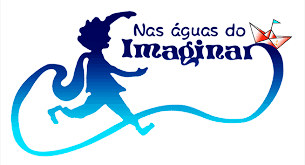 de Ton Carbonesclip: https://youtu.be/2rRA6_wmWy4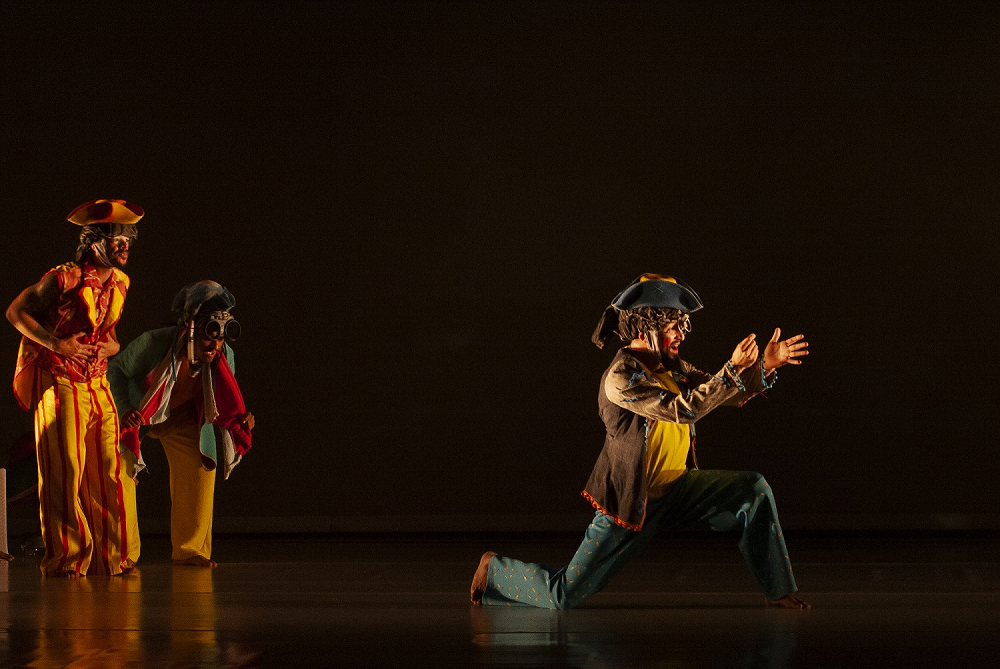 foto: Paulo Cesar LimaNo enredo de Nas Águas do Imaginar, uma criança é surpreendida, na hora de dormir, por seres fantásticos que surgem no quarto, instigando sua imaginação. Ávida pela diversão, ela se arma de coragem e muita criatividade para embarcar em uma viagem ao mundo do imaginar. A viagem começa quando a criança se ajeita para dormir. As roupas jogadas pelo quarto vão ganhando vida. Como se estivesse sonhando ela sai da cama, os objetos do quarto se transformam e a aventura começa. Surgem Piratas engraçados e atrapalhados; uma Polvo aparece junto com agitadas criaturas Siamesas; um Caçador e uma Sapa planejam roubar a imaginação da criança com a ajuda de seres misteriosos, deslizantes e muito suspeitos; no fundo do mar, um navio é comandado pela capitã Polvo e seus Piratas. Enquanto a criança se diverte com brinquedos que ganham vida, transformações mágicas, amigos imaginários e personagens que emitem sons curiosos, o caçador coloca em prática o plano de roubar sua imaginação, mas ele não contava com a astúcia das Siamesas que mostram que a imaginação não pode ser roubada. Inicialmente branco, o cenário de Nas Águas do Imaginar vai ganhando cores e vida à medida que se desenrola a divertida viagem. Almofadas transformam-se em estrelas e voam. A cama se desdobra (carrinho de mão, skates, bancos e coral no fundo do mar); o lençol traz a noite, vira mar, barco e qualquer outro lugar. Os figurinos têm cores vibrantes e combinações divertidas como se as personagens fossem de um desenho animado, explorando as possibilidades de imaginação dos pequenos. E dos grandinhos também.FICHA TÉCNICA(favor não alterar a ficha técnica sem autorização prévia da produção da Companhia)Direção geral: Ana BottossoCoreografia: Ton Carbones e elencoAssistência de direção e produção administrativa: Ton CarbonesIntérpretes colaboradores: Carlos Veloso, Carolini Piovani, Daniele Santos, Felipe Julio, Flávia Rodrigues, Guilherme Nunes, Leonardo Carvajal, Noemi Esteves, Thaís Lima e Ton CarbonesAssistência de coreografia: Carolini PiovaniConcepção musical: Luciano SallunConcepção de luz: André Prado, Ton Carbons e Ana BottossoConcepção figurino: Salomé AbdalaCenografia e adereços: Ateliárea - Daniel Sapiência e Paula MartinsAssistência de produção e sonoplastia: Jehn SalesProfessores de dança clássica: Márcio Rongetti e Paulo ViníciusProfessor de Pilates: Wil HelvecioProfessores de dança contemporânea: Ana Bottosso e Ton CarbonesProfessor de view points: Bruno de OliveiraCondicionamento físico: Carolini PiovaniOrientação em yoga: Daniele SantosProfessora convidada: Daniela Moraes (Improvisação)Assistência de comunicação: Cristina ÁvilaAssessoria de imprensa: Verbena ComunicaçãoCONTATO:Geral: contato@ciadedancas.apbd.org.brProdução: producao@ciadedancas.apbd.org.brComunicação: comunicacao@ciadedancas.apbd.org.br11-99883-827611-99992-7799